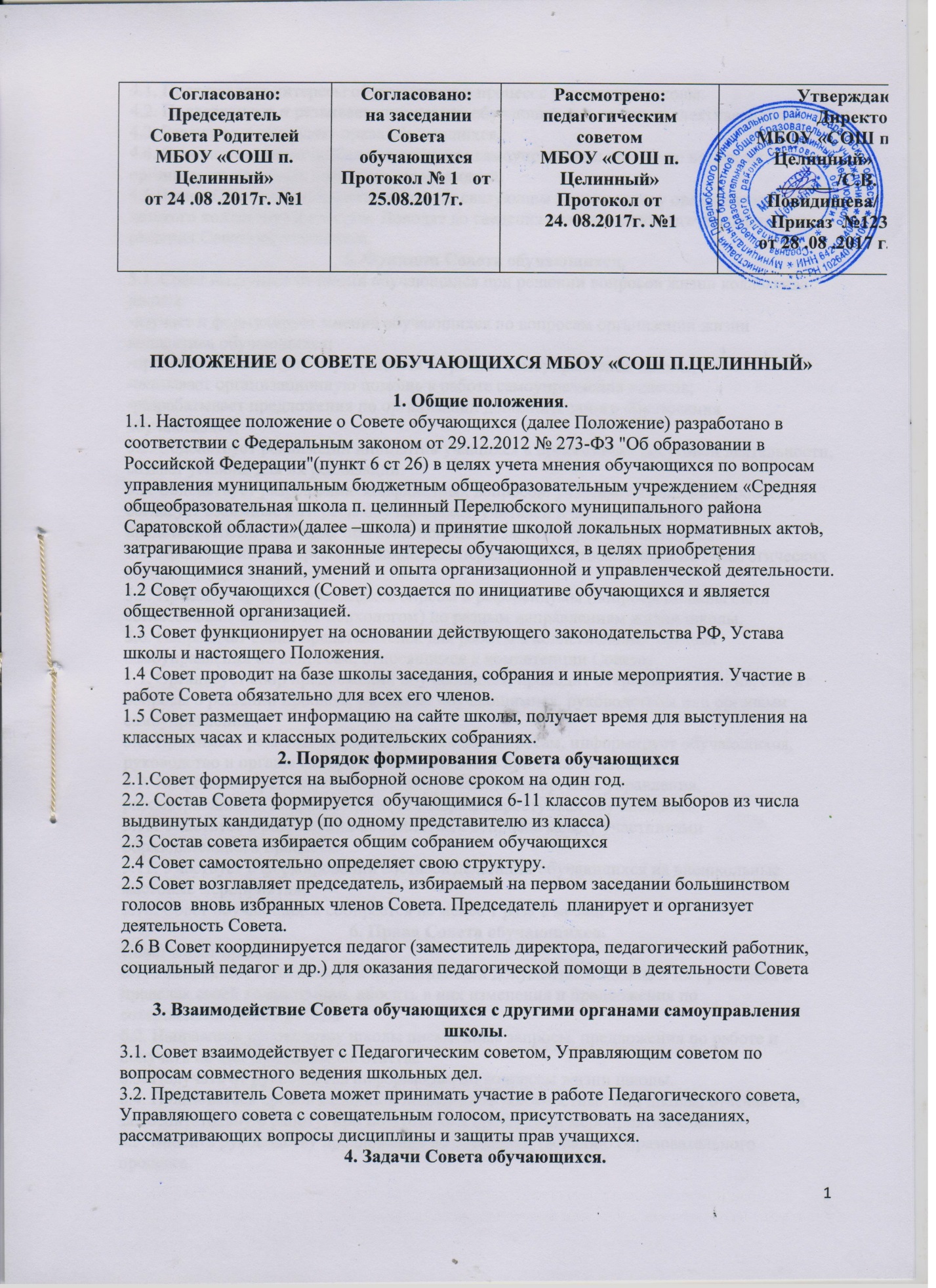 4.1. Представляет интересы обучающихся в процессе управления школы.4.2. Поддерживает и развивает инициативу обучающихся в жизни коллектива школы.4.3. Реализует и защищает права обучающихся.4.4. Организует взаимодействие с органами самоуправления школы по вопросаморганизации массовых школьных мероприятий.4.5.Члены Совета обучающихся являются связующим звеном между организаторамидетского коллектива и классом. Доводят до сведения класса и классного руководителярешения Совета обучающихся.5. Функции Совета обучающихся.5.1. Совет выступает от имени обучающихся при решении вопросов жизни коллектива школы:-изучает и формулирует мнение обучающихся по вопросам организации жизни коллектива обучающихся;-представляет позицию обучающихся в органах самоуправления школы;-оказывает организационную помощь в работе самоуправления классов;-разрабатывает предложения по организации дополнительного образованияобучающихся.5.2. Содействует реализации инициатив учащихся в организации досуговой деятельности,создает условия для их реализации.5.3. Содействует разрешению конфликтных вопросов: участвует в решении проблем,согласует взаимные интересы обучающихся, учителей и родителей (законныхпредставителей), соблюдая при этом принципы защиты прав обучающихся.5.4. Представляет интересы обучающихся перед руководством школы на Педагогическихсоветах, общих собраниях.5.5. Проводит среди обучающихся опросы и референдумы (вопросы должны бытьсогласованы с педагогом-психологом) по разным направлениям жизни школы.5.6. Направляет своих представителей для работы в коллегиальных органахсамоуправления по вопросам, относящимся к компетенции Совета.5.7. Организует сбор предложений обучающихся, проводит открытые слушания, ставитвопросы о решении проблем, поднятых обучающимися, руководством или органамисамоуправления.5.8. Принимает решения по рассматриваемым вопросам, информирует обучающихся,руководство и органы самоуправления школы о принятых решениях.5.9. Направляет представителей Совета на заседания органов управления, рассматривающих вопросы о дисциплинарных проступках обучающихся.5.10. Участвует в разрешении конфликтных вопросов между участникамиобразовательного процесса.5.11. Участвует в формировании составов делегаций обучающихся на внешкольныемассовые мероприятия.5.12. Совет обучающихся собирается не менее 1 раза в месяц.6. Права Совета обучающихся.Совет имеет право:6.1. Знакомиться с локальными нормативными документами школы и их проектами впределах своей компетенции, вносить в них изменения и предложения по совершенствованию работы.6.2. Направлять руководству школы письменные запросы, предложения по работе иполучать на них официальные ответы.6.3. Получать от руководства информацию по вопросам жизни школы.6.4. Пользоваться организационной поддержкой должностных лиц школы, отвечающихза воспитательную работу, при подготовке и проведении мероприятий Советом.6.5. Вносить руководству предложения по совершенствованию образовательногопроцесса.6.6. Вносить руководству предложения о поощрениях обучающихся за успехи в учебной ивнеучебной деятельности.6.7. Вносить предложения о привлечении обучающихся к общественно-полезному труду.6.8. Опротестовывать в пределах своей компетенции решения руководства, касающиесяобучающихся, принятые без учета предложений Совета обучающихся, в других органахсамоуправления.6.9. Создавать печатные органы (стенгазеты, колонку в пресс-центре и др.), участвовать в работе СМИ.6.10. Устанавливать отношения и организовывать совместную деятельность с советами других учебных заведений.6.11. Использовать оргтехнику, средства связи и другое имущество школы посогласованию с руководством.6.12. Вносить предложения в план воспитательной работы.6.13.Осуществлять иные полномочия в соответствии с законодательством РФ и Уставом.6.14. Вносить своё мотивированное мнение при выборе меры дисциплинарного взысканиядля обучающегося.7. Ответственность Совета обучающихся.7.1. Совет несет ответственность за выполнение закрепленных за ним задач и функций.7.2. В случае невыполнения задач и функций Совет может быть досрочно переизбран.7.3. Члены Совета обучающихся за систематическое непосещение заседаний иневыполнение возложенных на них обязанностей общим голосованием могут быть исключены из Совета.8. Делопроизводство Совета обучающихся.8.1. Заседания Совета протоколируются.8.2. План работы Совета разрабатывается на весь учебный год исходя из планавоспитательной работы школы и предложений членов Совета.8.3. В конце учебного года Совет готовит отчет о выполненной работе.Данное Положение вступает в силу со дня его утверждения. Срок действия - до момента введения нового Положения.